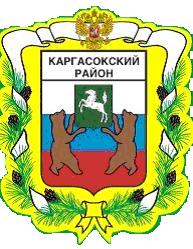 МУНИЦИПАЛЬНОЕ ОБРАЗОВАНИЕ «Каргасокский район»ТОМСКАЯ ОБЛАСТЬАДМИНИСТРАЦИЯ КАРГАСОКСКОГО РАЙОНАУТВЕРЖДЕНОпостановлением АдминистрацииКаргасокского районаот 25.07.2017 № 195Приложение № 2Приложение № 10 к Порядку предоставления субсидий на развитие личных подсобных хозяйств и субсидий на развитие крестьянских (фермерских) хозяйств№ ________ от  «_____» _____________________ 20___ г. *В Администрацию Каргасокского района Томской областиМесто нахождение: с. Каргасок, ул.Пушкина,31______________________________________                                                                                      (наименование заявителя)                                                                                              _________________________________________________Заявление о предоставлении субсидии Прошу предоставить государственную поддержку в соответствии с постановлением Администрации Томской области от 08.02.2016 №36а «Об утверждении положений о предоставлении бюджетных средств на государственную поддержку сельскохозяйственного производства в Томской области», Постановлением Администрации Каргасокского района от 01.06.2016г. № 164 « Об утверждении порядка предоставления субсидий на развитие личных подсобных хозяйств и крестьянских- (фермерских) хозяйств в  виде субсидии по направлению:           _______________________________________________________________________(указать направление государственной  поддержки)Настоящим подтверждаю:- достоверность сведений и документов, представляемых в Департамент по социально-экономическому развитию села Томской области (далее – Департамент) для получения государственной поддержки в виде субсидии по вышеуказанному направлению;- соответствие условиям предоставления мер государственной поддержки, установленным постановлением Администрации Томской области от 08.02.2016 №36а «Об утверждении положений о предоставлении бюджетных средств на государственную поддержку сельскохозяйственного производства в Томской области»;- наличие у заявителя статуса сельскохозяйственного товаропроизводителя в соответствии с Федеральным законом от 29.12.2006 № 264-ФЗ "О развитии сельского хозяйства", а также то,  что (отметить  «V» соответствующую графу):Даю согласие на обработку содержащихся в настоящем заявлении персональных данных, то есть их сбор, систематизацию, накопление, хранение, уточнение (обновление, изменение), использование, распространение, в том числе и передачу, обезличивание, блокирование, уничтожение. Согласие на обработку персональных данных, содержащихся в настоящем заявлении, действует до даты подачи заявления об отзыве данного согласия. Даю согласие на осуществление Департаментом по социально-экономическому развитию села Томской области и органами государственного финансового контроля проверок соблюдения получателями субсидий условий, целей и порядка их предоставления.«_____»_____________________20___ г.                         ______________________   _______________   _______________________________________(наименование заявителя с указанием должности)             (подпись)                               (расшифровка подписи)М.П.   (при наличии)          Приложение: на _____л. в ___экз. ** *   Регистрационный номер и дата регистрации настоящего заявления в Департаменте (заполняется сотрудником Департамента)       ** Заявление о предоставлении субсидии не принимается сотрудником Департамента без перечня прилагаемых к нему документовПеречень представляемых в Администрацию Каргасокского района  документов:1.Справка расчет по установленной форме,	2.Реестр крупного рогатого скота, прошедшего процедуру идентификации животных методом чипирования или биркования, по установленной форме 3.__________________________________________________________________________________4.______________________________________________________________________________«_____»_____________________20___ г.                        _______ _______               _______________                      ____________________(наименование заявителя                                                                (подпись)                                               (расшифровка подписи)с указанием должности)             ПОСТАНОВЛЕНИЕПОСТАНОВЛЕНИЕПОСТАНОВЛЕНИЕ25.07.2017        № 195О внесении изменений в постановление Администрации Каргасокского района от 01.06.2016 № 164 «Об утверждении порядка предоставления субсидий на развитие личных подсобных хозяйств и субсидий на развитие крестьянских (фермерских) хозяйств»В целях приведения в соответствие постановления Администрации Каргасокского района от 01.06.2016 № 164 «Об утверждении порядка предоставления субсидий на развитие личных подсобных хозяйств и субсидий на развитие крестьянских (фермерских) хозяйств», с постановлением Администрации Томской области от 08.02.2016 № 36а «Об утверждении положений о предоставлении бюджетных средств на государственную поддержку сельскохозяйственного производства Томской области», с постановлением Администрации Томской области от 30.06.2017 №248а «О внесении изменений в постановление Администрации Томской области от 08.02.2016 №36а и признании утратившими силу отдельных положений постановления Администрации Томской области от 13.03.2017 №78а.» Администрация Каргасокского района постановляет:1. Внести в постановление Администрации Каргасокского района от 01.06.2016 № 164 «Об утверждении порядка предоставления субсидий на развитие личных подсобных хозяйств и субсидий на развитие крестьянских (фермерских) хозяйств» (далее - Постановление) следующие изменения: 2. В подпункте 2) пункта 3 Порядка предоставления субсидий на развитие личных подсобных хозяйств и субсидий на развитие крестьянских (фермерских) хозяйств (утвержденного Постановлением) (далее – Порядок) слова «2) на возмещение части затрат на обеспечение технической и технологической модернизации (в том числе затрат по договору кредита (займа) (без учета процентов) по ставкам согласно приложению № 7 к настоящему Порядку, но не более 150 тыс. рублей в год на одно ЛПХ, при условии наличия не менее 3 голов коров или не менее 10 условных голов скота по состоянию на 1-е число месяца, в котором подается заявление о предоставлении субсидии» заменить словами: «2) на возмещение части затрат на обеспечение технической и технологической модернизации по видам затрат и ставкам согласно приложению № 2 к настоящему Порядку, но не более 150 тыс. рублей в год на одно ЛПХ при условии наличия не менее 3 голов коров или не менее 10 условных голов скота по состоянию на 1-е число месяца, в котором подается заявление о предоставлении субсидии».3. Подпункт 3) пункта 3 Порядка признать утратившим силу.4. В абзаце 1 пункта 4 Порядка слова «Субсидии на развитие крестьянских (фермерских) хозяйств предоставляются при соблюдении ими следующих критериев: » заменить словами: «Субсидии на развитие КФХ предоставляются:».5.В подпункте 1) пункта 4 Порядка слово «молочного» исключить.6. Подпункт 2) пункта 4 Порядка изложить в новой редакции:«2) на возмещение части затрат на обеспечение технической и технологической модернизации по видам затрат и ставкам согласно приложению № 2 к настоящему Порядку не более 400 тыс. рублей в год на одно КФХ при условии наличия не менее 10 условных голов скота или 50 га посевных площадей, но не более 250 тыс. рублей за единицу техники или оборудования, или материала, или выполненной работы (оказанной услуги).».7. В подпункте 4) пункта 6 Порядка слова «при наличии» заменить словами: «за исключением КФХ, зарегистрированных в текущем году,».8. Подпункт 5) пункта 6 Порядка изложить в новой редакции:«5) по субсидии, указанной в подпункте 2) пункта 3 настоящего Порядка, получатели субсидий дополнительно представляют заверенные копии:документов, подтверждающих приобретение техники и (или) оборудования, и (или) материалов, и (или) выполнение работ (оказание услуг) (договоров, актов приема-передачи, актов выполненных работ (оказанных услуг), товарных накладных, платежных документов, подтверждающих осуществление платежей получателем субсидий в безналичном порядке);паспортов транспортных средств, самоходных машин и других видов техники с отметкой о регистрации.».9. Подпункт 1) пункта 6 Порядка дополнить словами: «по установленной форме: (согласно приложения №10 к настоящему Порядку)».10. Подпункт 6) пункта 6 Порядка признать утратившим силу.11. Подпункт 7) пункта 6 Порядка изложить в новой редакции: «7) по субсидии, указанной в подпункте 2) пункта 4 настоящего Порядка получатели субсидий дополнительно представляют заверенные копии:документов, подтверждающих приобретение техники и (или) оборудования, материалов, выполнение работ (оказание услуг) (договоров, актов приема-передачи, актов выполненных работ (оказанных услуг), товарных накладных, платежных документов, подтверждающих осуществление платежей получателем субсидий в безналичном порядке);паспортов транспортных средств, самоходных машин и других видов техники с отметкой о регистрации;отчетов по форме № 3-фермер «Сведения о производстве продукции животноводства и поголовье скота» (за исключением КФХ, зарегистрированных в текущем году).».12. В абзаце 1 пункта 7 Порядка слова «25 августа» заменить словами: «15 августа».13. Подпункт 7.1) пункта 7 слово «расходам» заменить словом: «затратам», слово «октября» заменить словом: «августа».14. Подпункт 7.2) пункта 7 Порядка признать утратившим силу.15. В приложении №1к Порядку слово «расходов» заменить словом: «направлений».16. В приложении №3, №4 к Порядку слова «2016 год» заменить словами: «20   г.».17. Приложения №6, №8, №9 к Порядку признать утратившим силу.18. Приложение №7 к Порядку изложить в новой редакции согласно приложению №1 к настоящему постановлению.19. Дополнить Порядок приложением №11 согласно приложению №2 к настоящему постановлению.20. Настоящее постановление вступает в силу со дня его официального  опубликования.Глава Каргасокского района						                       А.П. АщеуловО.В. Протазова2-13-54УТВЕРЖДЕНЫпостановлением АдминистрацииКаргасокского районаот 25.07.2017 № 195Приложение № 1Приложение № 7 к Порядку предоставления субсидий на развитие личных подсобных хозяйств и субсидий на развитие крестьянских (фермерских) хозяйствВИДЫ НАПРАВЛЕНИЙ И СТАВКИ НА ОБЕСПЕЧЕНИЕ ТЕХНИЧЕСКОЙ И ТЕХНОЛОГИЧЕСКОЙ МОДЕРНИЗАЦИИВ целях приведения в соответствие постановления Администрации Каргасокского района от 01.06.2016 № 164 «Об утверждении порядка предоставления субсидий на развитие личных подсобных хозяйств и субсидий на развитие крестьянских (фермерских) хозяйств», с постановлением Администрации Томской области от 08.02.2016 № 36а «Об утверждении положений о предоставлении бюджетных средств на государственную поддержку сельскохозяйственного производства Томской области», с постановлением Администрации Томской области от 30.06.2017 №248а «О внесении изменений в постановление Администрации Томской области от 08.02.2016 №36а и признании утратившими силу отдельных положений постановления Администрации Томской области от 13.03.2017 №78а.» Администрация Каргасокского района постановляет:1. Внести в постановление Администрации Каргасокского района от 01.06.2016 № 164 «Об утверждении порядка предоставления субсидий на развитие личных подсобных хозяйств и субсидий на развитие крестьянских (фермерских) хозяйств» (далее - Постановление) следующие изменения: 2. В подпункте 2) пункта 3 Порядка предоставления субсидий на развитие личных подсобных хозяйств и субсидий на развитие крестьянских (фермерских) хозяйств (утвержденного Постановлением) (далее – Порядок) слова «2) на возмещение части затрат на обеспечение технической и технологической модернизации (в том числе затрат по договору кредита (займа) (без учета процентов) по ставкам согласно приложению № 7 к настоящему Порядку, но не более 150 тыс. рублей в год на одно ЛПХ, при условии наличия не менее 3 голов коров или не менее 10 условных голов скота по состоянию на 1-е число месяца, в котором подается заявление о предоставлении субсидии» заменить словами: «2) на возмещение части затрат на обеспечение технической и технологической модернизации по видам затрат и ставкам согласно приложению № 2 к настоящему Порядку, но не более 150 тыс. рублей в год на одно ЛПХ при условии наличия не менее 3 голов коров или не менее 10 условных голов скота по состоянию на 1-е число месяца, в котором подается заявление о предоставлении субсидии».3. Подпункт 3) пункта 3 Порядка признать утратившим силу.4. В абзаце 1 пункта 4 Порядка слова «Субсидии на развитие крестьянских (фермерских) хозяйств предоставляются при соблюдении ими следующих критериев: » заменить словами: «Субсидии на развитие КФХ предоставляются:».5.В подпункте 1) пункта 4 Порядка слово «молочного» исключить.6. Подпункт 2) пункта 4 Порядка изложить в новой редакции:«2) на возмещение части затрат на обеспечение технической и технологической модернизации по видам затрат и ставкам согласно приложению № 2 к настоящему Порядку не более 400 тыс. рублей в год на одно КФХ при условии наличия не менее 10 условных голов скота или 50 га посевных площадей, но не более 250 тыс. рублей за единицу техники или оборудования, или материала, или выполненной работы (оказанной услуги).».7. В подпункте 4) пункта 6 Порядка слова «при наличии» заменить словами: «за исключением КФХ, зарегистрированных в текущем году,».8. Подпункт 5) пункта 6 Порядка изложить в новой редакции:«5) по субсидии, указанной в подпункте 2) пункта 3 настоящего Порядка, получатели субсидий дополнительно представляют заверенные копии:документов, подтверждающих приобретение техники и (или) оборудования, и (или) материалов, и (или) выполнение работ (оказание услуг) (договоров, актов приема-передачи, актов выполненных работ (оказанных услуг), товарных накладных, платежных документов, подтверждающих осуществление платежей получателем субсидий в безналичном порядке);паспортов транспортных средств, самоходных машин и других видов техники с отметкой о регистрации.».9. Подпункт 1) пункта 6 Порядка дополнить словами: «по установленной форме: (согласно приложения №10 к настоящему Порядку)».10. Подпункт 6) пункта 6 Порядка признать утратившим силу.11. Подпункт 7) пункта 6 Порядка изложить в новой редакции: «7) по субсидии, указанной в подпункте 2) пункта 4 настоящего Порядка получатели субсидий дополнительно представляют заверенные копии:документов, подтверждающих приобретение техники и (или) оборудования, материалов, выполнение работ (оказание услуг) (договоров, актов приема-передачи, актов выполненных работ (оказанных услуг), товарных накладных, платежных документов, подтверждающих осуществление платежей получателем субсидий в безналичном порядке);паспортов транспортных средств, самоходных машин и других видов техники с отметкой о регистрации;отчетов по форме № 3-фермер «Сведения о производстве продукции животноводства и поголовье скота» (за исключением КФХ, зарегистрированных в текущем году).».12. В абзаце 1 пункта 7 Порядка слова «25 августа» заменить словами: «15 августа».13. Подпункт 7.1) пункта 7 слово «расходам» заменить словом: «затратам», слово «октября» заменить словом: «августа».14. Подпункт 7.2) пункта 7 Порядка признать утратившим силу.15. В приложении №1к Порядку слово «расходов» заменить словом: «направлений».16. В приложении №3, №4 к Порядку слова «2016 год» заменить словами: «20   г.».17. Приложения №6, №8, №9 к Порядку признать утратившим силу.18. Приложение №7 к Порядку изложить в новой редакции согласно приложению №1 к настоящему постановлению.19. Дополнить Порядок приложением №11 согласно приложению №2 к настоящему постановлению.20. Настоящее постановление вступает в силу со дня его официального  опубликования.Глава Каргасокского района						                       А.П. АщеуловО.В. Протазова2-13-54УТВЕРЖДЕНЫпостановлением АдминистрацииКаргасокского районаот 25.07.2017 № 195Приложение № 1Приложение № 7 к Порядку предоставления субсидий на развитие личных подсобных хозяйств и субсидий на развитие крестьянских (фермерских) хозяйствВИДЫ НАПРАВЛЕНИЙ И СТАВКИ НА ОБЕСПЕЧЕНИЕ ТЕХНИЧЕСКОЙ И ТЕХНОЛОГИЧЕСКОЙ МОДЕРНИЗАЦИИ1Полное наименование заявителя2Сокращенное наименование заявителя 3ИНН / КПП заявителя4Номер и дата свидетельства (уведомления) о постановке на учет в налоговом органе5ОКТМО6Основной государственный регистрационный номер (ОГРН или ОГРНИП) / дата внесения записи в ЕГРЮЛ или ЕГРИП7Юридический адрес заявителя 8Место нахождения (место жительства)9Руководитель заявителя (наименование должности, фамилия, имя, отчество (при наличии последнего)), номер телефона и факса, е-mail10Главный бухгалтер заявителя (фамилия, имя, отчество (при наличии последнего)), номер телефона и факса, е-mail11Реквизиты для перечисления субсидии:расчетный счетнаименование банкакорреспондентский счетБИК12Наименование системы налогообложения13Специализация сельскохозяйственного производства: растениеводствоДа/НетживотноводствоДа/Нетсмешанное сельское хозяйствоДа/нет- доля дохода от реализации сельскохозяйственной продукции заявителя в соответствии с годовым отчетом о финансово-экономическом состоянии товаропроизводителей агропромышленного комплекса за предшествующий год составляет не менее чем 70 % (семьдесят процентов)- заявитель является гражданином, ведущие личное подсобное хозяйство, в соответствии с Федеральным законом от 7 июля 2003 года N 112-ФЗ "О личном подсобном хозяйстве"- заявитель является сельскохозяйственным потребительским кооперативом, созданным в соответствии с Федеральным законом от 08.12.1995 № 193-ФЗ "О сельскохозяйственной кооперации"- заявитель является крестьянским (фермерским) хозяйством в соответствии с Федеральным законом от 11.06.2003 № 74-ФЗ "О крестьянском (фермерском) хозяйстве"